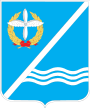 МЕСТНАЯ АДМИНИСТРАЦИЯКАЧИНСКОГО МУНИЦИПАЛЬНОГО ОКРУГАПОСТАНОВЛЕНИЕ     № 119-МАВ соответствии с Бюджетным кодексом Российской Федерации, Положением о бюджетном процессе во внутригородском муниципальном образовании города Севастополя Качинский муниципальный округ, утвержденным решением Совета Качинского муниципального округа от 02.07.2015 г. № 20, и с целью обеспечения выполнения Указаний о порядке применения бюджетной классификации, утвержденных приказом Министерства финансов Российской Федерации от 01.07.2014г. № 65н, местная администрация Качинского муниципального округаПОСТАНОВЛЯЕТ:Утвердить Указания о применении кодов бюджетной классификации Российской Федерации в части, относящейся к бюджету Качинского муниципального округа (Приложение).Финансово-экономическому отделу местной администрации Качинского муниципального округа руководствоваться Указаниями о применении бюджетной классификации при составлении проектов решений о бюджете, сводной бюджетной росписи кассового плана исполнения бюджета Качинского муниципального округа.Обнародовать настоящее Постановление на официальном сайте Качинского муниципального округа и информационном стенде Качинского муниципального округа по адресу: 299804, г. Севастополь, пгт Кача, ул. Нестерова,5. Постановление вступает в силу с момента обнародования.Контроль за исполнением настоящего Постановления возложить на начальника финансово-экономического отдела Гладкову Т.С.Приложениек Постановлению местной администрацииКачинского муниципального округаот 29.12.2017 г. № 119-МА «Об утвержденииУказаний о применении кодов бюджетной классификации Российской Федерации в части, относящейся к бюджету Качинского муниципального округа»УКАЗАНИЯо применении кодов бюджетной классификации Российской Федерации в части, относящейся к бюджету Качинского муниципального округаОБЩИЕ ПОЛОЖЕНИЯНастоящие Указания о применении  кодов бюджетной классификации Российской Федерации в части, относящейся к бюджету Качинского муниципального округа   (далее - Указания) разработаны в соответствии с положениями Бюджетного кодекса Российской Федерации, приказом Министерства финансов Российской Федерации от 01.07.2013  № 65н  «Об утверждении Указаний о порядке применения бюджетной классификации Российской Федерации» (далее - Указаний Минфина России) и приказом Главного управления финансов города Севастополя от 07.07.2014 №4 c учетом изменений.Бюджетная классификация доходов, расходов и источников финансирования дефицитов бюджетов, которая в соответствии с Бюджетным кодексом Российской Федерации является единой для бюджетов бюджетной системы Российской Федерации, применяется в соответствии с Указаниями, утвержденными Министерством финансов Российской Федерации, приказом Главного управления финансов города Севастополя от 07.07.2014 №4 c учетом изменений.Указания применяются участниками бюджетного процесса Качинского муниципального округа при составлении проекта и исполнения бюджета Качинского муниципального округа, если иное не будет установлено Министерством финансов Российской Федерации, нормативно-правовыми актами финансового органа города Севастополя.КЛАССИФИКАЦИЯ ДОХОДОВ БЮДЖЕТА КАЧИНСКОГО МУНИЦИПАЛЬНОГО ОКРУГАКлассификация доходов бюджетов является группировкой доходов бюджетов бюджетной системы Российской Федерации.Код классификации доходов бюджетов состоит из двадцати знаков. Структура двадцатизначного кода классификации доходов бюджетов является единой и включает следующие составные части (таблица 1): код главного администратора доходов бюджета (1 - 3 разряды); код вида доходов бюджетов (4 - 13 разряды); код подвида доходов бюджетов (14 - 20 разряды).Таблица  1Код главного администратора доходов (1-3 разряды кода классификации доходов бюджетов) устанавливается решением о соответствующем бюджете. Закрепление за главными администраторами доходов бюджета кодов классификации доходов бюджетов, производится исходя из осуществляемых ими полномочий по оказанию государственных (муниципальных) услуг, иных полномочий по исполнению государственных функций, при реализации которых возникают обязанности юридических и физических лиц по перечислению средств в бюджет города Севастополя, а также полномочий по предъявлению требований о передаче публично-правовому образованию имущества, в том числе денежных средств.Главному администратору доходов консолидированного бюджета города Севастополя, являющемуся федеральным органом государственной власти, (федеральным казенным учреждением) присваивается код главного администратора доходов бюджета, соответствующий коду главного администратора доходов бюджетов бюджетной системы Российской Федерации в соответствии с приложением 7 к приказу  Министерства финансов Российской Федерации от 01.07.2013 №65н «Об утверждении Указаний о порядке применения бюджетной классификации Российской Федерации».Главному администратору доходов бюджета, обладающего полномочиями главного распорядителя бюджетных средств, присваивается код главного распорядителя бюджетных средств.Доходам бюджетов муниципальных образований города Севастополя, администрируемым исполнительными органами местного самоуправления муниципального образования (казенными учреждениями, находящимися в их ведении) в части переданных полномочий органов государственной власти г. Севастополя, присваиваются коды классификации доходов бюджетов, содержащие код главного администратора доходов бюджета города Севастополя, являющегося органом государственной власти города Севастополя, осуществляющего переданные полномочия, установленные законом о бюджете города Севастополя.Главный администратор доходов бюджета формирует перечень подведомственных ему администраторов доходов бюджета.Главные администраторы доходов бюджета закрепляют коды подвида доходов бюджетов исходя из осуществляемых администратором полномочий по начислению поступлений.Администраторы доходов осуществляют в установленном порядке контроль за правильностью исчисления, полнотой и своевременностью уплаты, производят начисление, учет, взыскание и принятие решений о возврате (зачете) излишне уплаченных (взысканных) платежей в бюджет, пеней и штрафов по ним и т.д. 4 разряд кода классификации доходов бюджета определяет группу доходов Код вида доходов предусматривает следующие группы: 1 - налоговые и неналоговые доходы; 2 - безвозмездные поступления.5-6 разряды кода классификации доходов бюджета определяют подгруппу доходов Группа 1 «Налоговые и неналоговые доходы» содержит следующие подгруппы: 101 - налоги на прибыль, доходы;102 - страховые взносы на обязательное социальное страхование;103 - налоги на товары (работы, услуги), реализуемые на территории Российской Федерации; 106 - налоги на имущество;108 - государственная пошлина;111 - доходы от использования имущества, находящегося в государственной и муниципальной собственности;113 - доходы от оказания платных услуг и компенсации затрат государства;114 - доходы от продажи материальных и нематериальных активов;115 - административные платежи и сборы;116 - штрафы, санкции, возмещение ущерба;117 - прочие неналоговые доходы;118 - поступления (перечисления) по урегулированию расчетов между бюджетами бюджетной системы Российской Федерации.Группа доходов 2 "Безвозмездные поступления" имеет следующие значения:201 - безвозмездные поступления от нерезидентов;202 - безвозмездные поступления от других бюджетов бюджетной системы Российской Федерации;203 - безвозмездные поступления от государственных (муниципальных) организаций;204 -  безвозмездные поступления от негосударственных организаций;207 -  прочие безвозмездные поступления;18 - доходы бюджетов бюджетной системы Российской Федерации от возврата бюджетами консолидированного бюджета города Севастополя и организациями остатков субсидий, субвенций и иных межбюджетных трансфертов, имеющих целевое назначение, прошлых лет;19 - возврат остатков субсидий, субвенций и иных межбюджетных трансфертов, имеющих целевое назначение, прошлых лет.7 - 8 разряды кода классификации доходов бюджета определяют статью доходов; 9 - 11 разряды кода классификации доходов бюджета определяют подстатью доходов.Детализация кода вида доходов бюджетов (7-8, 9-11 разряды кода) осуществляется в соответствии с приложением 1 к приказу Министерства финансов Российской Федерации от 01.07.2013 №65н «Об утверждении Указаний о порядке применения бюджетной классификации Российской Федерации».12 - 13 разряды кода классификации доходов бюджета определяют элемент доходов. Код вида доходов бюджетов имеет один из следующих кодов элемента доходов:03 - бюджеты внутригородских муниципальных образований города федерального значения Севастополя;09 - бюджет территориального фонда обязательного медицинского страхования;Код классификации доходов бюджетов включает в себя соответствующий код элемента доходов в зависимости от полномочия по установлению и нормативному правовому регулированию налогов, сборов и иных обязательных платежей, других доходов бюджета города Севастополя, бюджетов внутригородских муниципальных образований, а также в зависимости от наличия прав требования к плательщикам по неналоговым доходам и безвозмездным поступлениям.Для неналоговых доходов код элементов доходов "03" присваивается в следующем порядке:- в части обязательных платежей (денежных взысканий (штрафов), сумм от возмещения ущерба, сумм от реализации конфискованного имущества) код элемента доходов "03" применяются в зависимости от полномочий по установлению размеров платежей соответственно органами местного самоуправления внутригородских муниципальных образований города Севастополя (за исключением штрафов, зачисляемых в соответствии с бюджетным законодательством Российской Федерации);- в части доходов от реализации и использования органами местного самоуправления внутригородских муниципальных образований нефинансовых и финансовых активов (за исключением земельных участков, государственная собственность на которые не разграничена) код элемента доходов "03" применяется к доходам от реализации и использования активов, находящихся в собственности внутригородских муниципальных образований города Севастополя;- в части доходов от оказания платных услуг код элемента доходов "03" применяется в зависимости от услуг, оказываемых получателями средств бюджетов внутригородских муниципальных образований города Севастополя.Для безвозмездных поступлений код элемента доходов определяется исходя из принадлежности трансферта его получателю. 14 - 20 разряды кода определяют код подвида доходов бюджетов.Код подвида доходов бюджетов включает:- группу подвида доходов бюджетов (14 -17 разряды кода классификации доходов бюджетов);- аналитическую группу подвида доходов бюджетов (18 - 20 разряды кода классификации доходов бюджетов).Министерство финансов Российской Федерации утверждает коды аналитической группы подвида доходов бюджетов по видам доходов бюджетов, обязательных для применения всеми уровнями бюджетов бюджетной системы Российской Федерации.Финансовый орган муниципального образования утверждает перечень кодов подвидов доходов бюджетов по видам доходов бюджетов, главными администраторами которых являются органы местного самоуправления и (или) находящиеся в их ведении казенные учреждения.Администраторы доходов бюджета доводят до плательщиков полный код классификации доходов бюджетов с учетом кода подвида доходов бюджетов.Аналитическая группа подвида доходов бюджетовАналитическая группа подвида доходов является группировкой доходов по виду финансовых операций, относящихся к доходам, и состоит из следующих групп:100 - Доходы;400 - Выбытие нефинансовых активов.Аналитическая группа подвида доходов детализирована статьями и подстатьями:Группа 100 Доходы. Данная группа детализирована статьями 110 - 180, в рамках которых группируются операции, относящиеся к доходам.- 110 Налоговые доходы;- 120 Доходы от собственности;- 130 Доходы от оказания платных услуг (работ) и компенсации затрат;- 140 Суммы принудительного изъятия;- 150 Безвозмездные поступления от бюджетов:151 Поступления от других бюджетов бюджетной системы Российской Федерации;152 Поступления от наднациональных организаций и правительств иностранных государств;153 Поступления от международных финансовых организаций.- 160 Страховые взносы на обязательное социальное страхование;- 180 Прочие доходы.Группа 400 Выбытие нефинансовых активов Данная группа детализирована статьями 410 - 440, в рамках которых группируются операции по выбытию нефинансовых активов, в том числе при их реализации, в части кассовых поступлений и выбытий.- 410 Уменьшение стоимости основных средств;- 420 Уменьшение стоимости нематериальных активов;- 430 Уменьшение стоимости непроизведенных активов;- 440 Уменьшение стоимости материальных запасов.Код группы подвида доходов бюджетов,Администрирование налогов, сборов, задолженности и перерасчетов по отмененным налогам, регулярных платежей за пользование недрами, таможенных пошлин, таможенных сборов, специальных (компенсационных, антидемпинговых) пошлин, предварительных специальных (предварительных компенсационных, предварительных антидемпинговых) пошлин в целях раздельного учета обязательного платежа, пеней и процентов, денежных взысканий (штрафов) по данному платежу осуществляется с применением следующих кодов группы подвида доходов бюджетов:-1000 - сумма платежа (перерасчеты, недоимка и задолженность по соответствующему платежу, в том числе по отмененному);- 2000 - пени и проценты по соответствующему платежу:2100 - пени по соответствующему платежу;2200 - проценты по соответствующему платежу.- 3000 - суммы денежных взысканий (штрафов) по соответствующему платежу согласно законодательству Российской Федерации;- 4000 - прочие поступления.Коды классификации доходов бюджетов, предназначенные для учета доходов: от предоставления субсидий, субвенций и иных межбюджетных трансфертов, имеющих целевое назначение (далее - целевые межбюджетные трансферты), возврата указанных целевых межбюджетных трансфертов прошлых лет закрепляются за органами, уполномоченными в соответствии с нормативными правовыми актами на использование указанных денежных средств.Коды классификации доходов бюджетов, предназначенные для учета доходов от возврата остатков целевых межбюджетных трансфертов прошлых лет, закрепляются за органами местного самоуправления, предоставившими соответствующие целевые межбюджетные трансферты или их правопреемниками.Полномочия главного администратора (администратора) доходов бюджета, относящиеся к периоду исполнения функций по администрированию доходного источника исполнительным органом государственной власти города Севастополя, органом местного самоуправления внутригородского муниципального образования, соответствующие полномочия которого прекращены или переданы другому исполнительному органу государственной власти города Севастополя, органу местного самоуправления внутригородского муниципального образования, осуществляются органом исполнительной власти, органом местного самоуправления, наделенным в соответствии с действующим законодательством полномочиями главного администратора (администратора) доходов бюджета (в том числе в части возврата сумм платежей) по соответствующим кодам классификации доходов бюджетов, действующим на момент осуществления полномочий главного администратора (администратора) доходов бюджета.КЛАССИФИКАЦИЯ РАСХОДОВ БЮДЖЕТА КАЧИНСКОГО МУНИЦИПАЛЬНОГО ОКРУГАКлассификация расходов бюджета (далее – классификация расходов) представляет собой группировку расходов бюджета и отражает направление бюджетных средств на выполнение органами местного самоуправления основных функций, решение социально-экономических задач.Классификация расходов состоит из:1) кода главного распорядителя бюджетных средств (1-3 разряды);2) кода раздела (4-5 разряды);3) кода подраздела (6-7 разряды);4) кода целевой статьи (8-17 разряды);5) кода вида расходов (18-20 разряды);Код классификации расходов занимает всего 20 разрядов.Таблица 23.1.  Главные распорядители бюджетных средствКод главного распорядителя бюджетных средств состоит из трех разрядов и формируется с применением числового ряда: 1, 2, 3, 4, 5, 6, 7, 8, 9, 0.Код главного распорядителя средств бюджета устанавливается в соответствии с утвержденным в составе ведомственной структуры расходов бюджета перечнем главных распорядителей бюджетных средств.3.2. Разделы, подразделы, целевые статьи и виды расходов3.2.1. Разделы, подразделы.Классификация расходов бюджета Качинского муниципального округа содержит разделы, отражающие направление финансовых ресурсов на выполнение основных функций органами местного самоуправления. Разделы детализированы подразделами, конкретизирующими направление бюджетных средств на выполнение функций в пределах разделов.Перечень разделов и подразделов классификации расходов определен Бюджетным кодексом Российской Федерации. Отнесение расходов на соответствующие разделы и подразделы классификации расходов осуществляется в соответствии с Указаниями Минфина России.3.2.2. Целевые статьи.Целевые статьи расходов бюджета обеспечивают привязку бюджетных ассигнований к муниципальным программам, и (или) не включенным в муниципальные программы направлениям деятельности органов местного самоуправления (муниципальных органов), органов местной администрации, указанных в ведомственной структуре расходов бюджета, и (или) к расходным обязательствам, подлежащим исполнению за счет средств бюджета Качинского муниципального округа.Код целевой статьи расходов бюджетов состоит из десяти разрядов (8 - 17 разряды кода классификации расходов бюджетов) и включает 2 составные части: Таблица 3Структура кода целевой статьи расходов бюджета устанавливается с учетом Указаний Министерства финансов Российской Федерации и Департамента финансов города Севастополя.Присвоение кодов целевых статей:1 и 2 разряды кода целевой статьи предназначены для кодирования муниципальных программ (непрограммных направлений расходов); 3 разряд кода целевой статьи предназначен для кодирования подпрограмм в рамках муниципальных программ (детализации непрограммных направлений деятельности);4 и 5 разряды кода целевой статьи предназначены для кодирования основных мероприятий (ведомственных целевых программ) в рамках подпрограмм муниципальных программ; с 6 по 10 разряды кода целевой статьи предназначены для обозначения направления расходов (мероприятий) в рамках подпрограммы (непрограммного направления деятельности). В части расходов бюджета Качинского муниципального округа код целевой статьи расходов устанавливается финансово-экономическим отделом местной администрации Качинского муниципального округа.Отражение расходов бюджета Качинского муниципального округа источником обеспечения которых являются иные межбюджетные трансферты, имеющие целевое назначение, предоставляемые из городского бюджета, осуществляется по целевым статьям расходов бюджета города Севастополя, включаемым коды направлений расходов (13 - 17 разряды кода расходов бюджетов), идентичные коду соответствующих направлений расходов бюджета города Севастополя по которым отражаются расходы на предоставление вышеуказанных межбюджетных трансфертов. При этом наименование указанного направления расходов муниципального бюджета (наименование целевой статьи, содержащей соответствующее направление расходов бюджета) не включает указание на наименование трансферта, являющегося источником финансового обеспечения расходов соответствующего бюджета.В целях обособления расходов Качинского муниципального округа на осуществление полномочий, источником финансового обеспечения которых являются иные межбюджетные трансферты Финансовый орган Местной администрации Качинского муниципального округа вправе детализировать направление расходов в рамках четвертого разряда кода направления расходов (710ХХ, 720ХХ, 730ХХ).Целевым статьям соответствующего бюджета присваиваются уникальные коды, сформированные с применением буквенно-цифрового ряда: 1, 2, 3, 4, 5, 6, 7, 8, 9, Б, Г, Д, Ж, И, Л, П, Ф, Ц, Ч, Ш, Э, Ю, Я, R.Коды целевых статей расходов бюджетов, содержащие в 6-10 разрядах кода значение 30000 - 39990 и 50000 - 59990 используются для отражения расходов местных бюджетов, источником финансового обеспечения которых являются межбюджетные трансферты, предоставляемые из федерального бюджета и бюджета города Севастополя (бюджетов государственных внебюджетных фондов Российской Федерации). Финансово-экономический отдел вправе установить необходимую детализацию пятого разряда кодов направлений расходов, содержащих значения 30000 - 39990 и 50000 - 59990, при отражении расходов местных бюджетов, источником финансового обеспечения которых являются межбюджетные трансферты, предоставляемые из федерального и городского бюджетов, по направлениям расходов в рамках целевого назначения предоставляемых межбюджетных трансфертов.Перечень и правила отнесения расходов бюджета Качинского муниципального округа на соответствующие целевые статьи11 0 00 00000 Культура внутригородского муниципального образования По данной целевой статье отражаются расходы бюджета Качинского муниципального округа, направленные на организацию местных (муниципальных) и участие в организации и проведении городских праздничных и иных зрелищных мероприятий.11 1 00 00000 Подпрограмма «Праздники»11 1 00 72000 Организация местных праздничных и иных зрелищных мероприятий11 1 00 72010 Местные праздничные и иные зрелищные мероприятия По данной целевой статье отражаются расходы бюджета внутригородского муниципального образования на проведение праздничных и иных зрелищных мероприятий, включенных в календарный план культурных мероприятий внутригородского муниципального образования.11 2 00 00000 Подпрограмма «Военно-патриотическое воспитание»11 2 00 72000 Организация местных военно-патриотических акций11 2 00 72010 Местные военно-патриотические акции и мероприятия По данной целевой статье отражаются расходы бюджета внутригородского муниципального образования на организацию и проведение военно-патриотических акций и мероприятий, включенных в календарный план культурных мероприятий внутригородского муниципального образования.13 0 00 00000 Физкультура и спорт внутригородского муниципального образованияПо данной целевой статье отражаются расходы в сфере физической культуры и спорта внутригородского муниципального образования города Севастополя.13 1 00 00000 Подпрограмма «Физическая культура»По данной программе отражаются расходы бюджета Качинского муниципального округа в сфере физической культуры.13 1 00 72000 Физкультурные мероприятия на территории внутригородского муниципального образования13 1 00 72010 Реализация мероприятий, направленных на развитие физкультуры муниципального образованияПо данной целевой статье отражаются расходы бюджета внутригородского муниципального образования на проведение официальных физкультурно-оздоровительных мероприятий, включенных в календарный план физкультурных и спортивных мероприятий Качинского муниципального округа.13 2 00 00000 Подпрограмма «Массовый спорт»По данной подпрограмме отражаются расходы бюджета Качинского муниципального округа в сфере массового спорта.13 2 00 72000 Спортивно-массовые мероприятия на территории внутригородского муниципального образования13 2 00 72010 Реализация мероприятий, направленных на развитие спорта внутригородского муниципального образования.По данной целевой статье отражаются расходы бюджета внутригородского муниципального образования на проведение официальных физкультурно-оздоровительных мероприятий, включенных в календарный план физкультурных и спортивных мероприятий внутригородского муниципального образования.23 0 00 00000 Информационное обществоПо данной целевой статье отражаются расходы в сфере реализации муниципальной Программы «Информационное общество».23 1 00 00000 Информационная среда23 1 00 72000 Информирование жителей о деятельности органов местного самоуправления23 1 00 72010 Реализация мероприятий, направленных на информирование жителей о деятельности органов местного самоуправления.По данной целевой статье отражаются расходы, связанные с опубликованием муниципальных нормативно-правовых актов, обсуждением проектов муниципальных нормативно-правовых актов по вопросам местного значения, доведением до сведения жителей муниципального образования официальной информации о социально-экономическом и культурном развитии Качинского муниципального округа, о развитии его общественной структуры и иной официальной информации.32 0 00 00000 Обеспечение безопасностиПо данной целевой статье отражаются расходы в сфере обеспечения безопасности на территории внутригородского муниципального образования города Севастополя Качинский муниципальный округ.32 1 00 00000 Профилактика терроризма и экстремизма32 1 00 72000 Профилактика терроризма и экстремизма в муниципальном образовании32 1 00 72010 Реализация мероприятий, направленных на профилактику терроризма, экстремизма, минимализацию и ликвидацию последствий проявления терроризма и экстремизма на территории муниципального образования.По данной целевой статье отражаются расходы по обеспечению мероприятий, направленных на профилактику терроризма, экстремизма, минимализацию и ликвидацию последствий проявления терроризма и экстремизма на территории муниципального образования.33 0 00 00000 Муниципальная программа «Осуществление отдельных государственных полномочий в сфере благоустройства внутригородского муниципального образования города Севастополя Качинский муниципальный округ33 1 00 R1941 Обеспечение деятельности муниципальных служащих, исполняющих отдельные государственные полномочияПо данной целевой статье отражаются расходы бюджета внутригородского муниципального образования города Севастополя, на оплату труда с начислениями и на прочие расходы по содержанию муниципальных служащих, исполняющих отдельные государственные полномочия.33 0 00 R1941 Реализация мероприятий по осуществлению отдельных государственных полномочий в сфере благоустройства во внутригородском муниципальном образовании города Севастополя Качинский муниципальный округ33 0 02 R1941 Мероприятия по санитарной очистке во внутригородском муниципальном образовании города Севастополя Качинский муниципальный округ         По данной целевой статье отражаются расходы бюджета внутригородского муниципального образования города Севастополя, направленные на реализацию мероприятий по санитарной очистке. 33 0 03 R1941 Мероприятия по удалению твердых коммунальных отходов, в том числе с мест несанкционированных и бесхозных свалок, и по их транспортировке для утилизации во внутригородском муниципальном образовании города Севастополя Качинский муниципальный округ         По данной целевой статье отражаются расходы бюджета внутригородского муниципального образования города Севастополя, направленные на реализацию мероприятий по удалению твердых коммунальных отходов, в том числе с мест несанкционированных и бесхозных свалок, и по их транспортировке для утилизации. 33 0 04 R1941 Мероприятия по созданию, содержанию зеленых насаждений, обеспечению ухода за ними внутригородского муниципального образования города Севастополя Качинский муниципальный округ         По данной целевой статье отражаются расходы бюджета внутригородского муниципального образования города Севастополя, направленные на реализацию мероприятий по созданию, содержанию зеленых насаждений, обеспечению ухода за ними. 33 0 05 R1941 Мероприятия по созданию, приобретению, установке, текущему ремонту и реконструкции элементов благоустройства во внутригородском муниципальном образовании города Севастополя Качинский муниципальный округ         По данной целевой статье отражаются расходы бюджета внутригородского муниципального образования города Севастополя, направленные на реализацию мероприятий по созданию, приобретению, установке, текущему ремонту и реконструкции элементов благоустройства.33 0 06 R1941 Мероприятия по благоустройству площадок для установки контейнеров для сбора твердых коммунальных отходов во внутригородском муниципальном образовании города Севастополя Качинский муниципальный округ         По данной целевой статье отражаются расходы бюджета внутригородского муниципального образования города Севастополя, направленные на реализацию мероприятий по благоустройству площадок для установки контейнеров для сбора твердых коммунальных отходов.33 0 07 R1941 Мероприятия по обустройству и ремонту тротуаров (включая твердое покрытие парков, скверов и бульваров) во внутригородском муниципальном образовании города Севастополя Качинский муниципальный округ         По данной целевой статье отражаются расходы бюджета внутригородского муниципального образования города Севастополя, направленные на обеспечение и реализацию мероприятий по обустройству и ремонту тротуаров (включая твердое покрытие парков, скверов и бульваров).33 0 08 R1941 Мероприятия по обустройству и содержанию спортивных и детских игровых площадок (комплексов) во внутригородском муниципальном образовании города Севастополя Качинский муниципальный округ         По данной целевой статье отражаются расходы бюджета внутригородского муниципального образования города Севастополя, направленные на реализацию мероприятий по обустройству и содержанию спортивных и детских игровых площадок (комплексов).33 0 09 R1941 Мероприятия по ремонту и содержанию внутриквартальных дорог во внутригородском муниципальном образовании города Севастополя Качинский муниципальный округ         По данной целевой статье отражаются расходы бюджета внутригородского муниципального образования города Севастополя, направленные на обеспечение и реализацию мероприятий по ремонту и содержанию внутриквартальных дорог.70 0 00 00000 Непрограммные расходы71 0 00 00000 Функционирование высшего должностного лица муниципального образованияПо данной целевой статье отражаются расходы, связанные с обеспечением деятельности Главы муниципального образования Качинский муниципальный округ города Севастополя.71 Б 00 71000 Функционирование высшего должностного лица Качинского муниципального округа71 Б 00 71010 Глава муниципального образованияПо данной целевой статье отражаются расходы бюджета внутригородского муниципального образования на оплату	труда с учетом начислений Главе муниципального образования и прочие выплаты.73 0 00 00000 Функционирование исполнительно-распорядительного органа внутригородского муниципального образования (местной администрации)По данной целевой статье отражаются расходы, связанные с обеспечением деятельности местной администрации Качинского муниципального округа города Севастополя.73 Б 00 71000 Обеспечение функционирования исполнительно-распорядительного органа внутригородского муниципального образования (местной администрации)73 Б 00 71010 Обеспечение деятельности местной администрации внутригородского муниципального образования для решения вопросов местного значения.По данной целевой статье отражаются расходы бюджета внутригородского муниципального образования города Севастополя на оказание муниципальных услуг, выполнение работ, финансовое обеспечение деятельности исполнительнораспорядительного органа (местной администрации), на закупку товаров, работ и услуг для обеспечения муниципальных нужд.74 0 00 00000 Резервный фонд, предусмотренный в бюджете внутригородского муниципального образования74 Б 00 71000 Резервный фонд внутригородского муниципального образования74 Б 00 71010 Резервные средстваПо данной целевой статье осуществляется планирование и расходование средств резервного фонда, предусмотренного в бюджете внутригородского муниципального образования. Другие общегосударственные расходы75 Б 00 R 4941 – Расходы на отдельное государственное полномочие по ведению похозяйственных книг в целях учета личных подсобных хозяйств, предоставлению выписок из них на территории внутригородского муниципального образования за счет средств субвенции из бюджета города СевастополяПо данной целевой статье отражаются расходы, расходы бюджета внутригородского муниципального образования города Севастополя, направленные на обеспечение и реализацию мероприятий по ведению похозяйственных книг в целях учета личных подсобных хозяйств, предоставлению выписок из них на территории внутригородского муниципального образования.75  Б  00  71010 – Условно утверждаемые расходыПо данной целевой статье осуществляется планирование и расходование условно утверждаемых средств, предусмотренных в бюджете внутригородского муниципального образования. 3.2.3. Виды расходов.Виды расходов детализируют направление финансирования расходов бюджетов по целевым статьям классификации расходов.Отнесение расходов на соответствующие виды расходов осуществляется в соответствии с приложением 3 к Указаниями Минфина России, в которых утверждены перечень и правила применения единых для бюджетов бюджетной системы Российской Федерации групп, подгрупп и элементов видов расходов.  КЛАССИФИКАЦИЯ ИСТОЧНИКОВ ФИНАНСИРОВАНИЯ ДЕФИЦИТА БЮДЖЕТА КАЧИНСКОГО МУНИЦИПАЛЬНОГО ОКРУГАКлассификация источников финансирования дефицитов бюджетов является группировкой источников финансирования дефицитов бюджетов бюджетной системы Российской Федерации.Код классификации источников финансирования дефицита бюджета состоит из 20-ти разрядов и включает:1) код главного администратора источников финансирования дефицита бюджета (1 - 3 разряды);2) коды группы, подгруппы, статьи и вида источников финансирования дефицитов бюджетов (4 – 20 разряды).Таблица 4Структура кода классификации источников финансирования дефицита бюджетаГлавному администратору источников финансирования дефицита бюджета, обладающему полномочиями главного распорядителя средств и (или) главного администратора доходов данного бюджета, присваивается код главного администратора источников финансирования дефицита бюджета, соответствующий коду главного распорядителя средств и (или) главного администратора доходов бюджета (далее - код главы).4.1. Код группы, подгруппы, статьи и вида источников финансирования дефицитов бюджетов.Коды групп и подгрупп источников финансирования дефицитов бюджетов являются едиными для бюджетов бюджетной системы Российской Федерации.Группа источников финансирования дефицитов бюджетов имеет следующие значения:0100 - источники внутреннего финансирования дефицитов бюджетов;0200 - источники внешнего финансирования дефицитов бюджетов.Код статьи источников финансирования дефицитов бюджетов включает подстатью и элемент источников финансирования дефицитов бюджетов.Код элемента источников финансирования дефицитов бюджетов включает следующие значения:03 - бюджеты внутригородских муниципальных образований города федерального значения Севастополя;09 - бюджет территориального фонда обязательного медицинского страхования.Код элемента источников финансирования дефицитов бюджетов отражает принадлежность источника финансирования дефицитов бюджетов соответствующему бюджету бюджетной системы Российской Федерации.В приложении 6 к Указаниям Минфина России представлены единые для бюджетов бюджетной системы Российской Федерации коды групп и подгрупп источников финансирования дефицитов бюджетов, а также статей источников финансирования дефицитов бюджетов, применяемых при составлении и исполнении бюджетов бюджетной системы Российской Федерации.Код вида источников финансирования дефицитов бюджетов (14 - 20 разряды кода классификации источников финансирования дефицитов бюджетов) включает:- подвид источников финансирования дефицитов бюджетов (14 - 17 разряды кода классификации источников финансирования дефицитов бюджетов);- аналитическая группа вида источников финансирования дефицитов бюджетов (18 - 20 разряды кода классификации источников финансирования дефицитов бюджетов).Министерство финансов Российской Федерации утверждает коды аналитической группы вида источников финансирования дефицитов бюджетов, обязательных для применения всеми уровнями бюджетов бюджетной системы Российской Федерации.Коды являются едиными для бюджетов бюджетной системы Российской Федерации.Группа источников финансирования дефицитов бюджетов имеет следующие значения:0100 - источники внутреннего финансирования дефицитов бюджетов;0200 - источники внешнего финансирования дефицитов бюджетов.Код статьи источников финансирования дефицитов бюджетов включает подстатью и элемент источников финансирования дефицитов бюджетов.Код элемента источников финансирования дефицитов бюджетов включает следующие значения:03 - бюджеты внутригородских муниципальных образований города федерального значения Севастополя;09 - бюджет территориального фонда обязательного медицинского страхования.Код элемента источников финансирования дефицитов бюджетов отражает принадлежность источника финансирования дефицитов бюджетов соответствующему бюджету бюджетной системы Российской Федерации.В приложении 6 к Указаниям Минфина России представлены единые для бюджетов бюджетной системы Российской Федерации коды групп и подгрупп источников финансирования дефицитов бюджетов, а также статей источников финансирования дефицитов бюджетов, применяемых при составлении и исполнении бюджетов бюджетной системы Российской ФедерацииВ рамках вида источника финансирования дефицитов бюджетов (14 - 17 разряды 20-значного кода классификации источников финансирования дефицита бюджета) законодательными актами Качинского муниципального округа производится (при необходимости) дальнейшая детализация подстатей источников финансирования дефицитов бюджетов с учетом особенностей исполнения соответствующих бюджетов.Аналитическая группа вида источников финансирования дефицитов бюджетовАналитическая группа вида источников финансирования дефицитов бюджетов является группировкой источников финансирования дефицитов бюджетов по виду финансовых операций, относящихся к источникам финансирования дефицитов бюджетов, и состоит из следующих групп:100 - Доходы;300 - Поступления нефинансовых активов;400 - Выбытие нефинансовых активов;500 - Поступления финансовых активов;600 - Выбытие финансовых активов;700 - Увеличение обязательств;800 - Уменьшение обязательств.Аналитическая группа вида источников финансирования дефицитов бюджетов детализирована следующими кодами 171 Доходы от переоценки активов.310 Увеличение стоимости основных средств.410 Уменьшение стоимости основных средств.510 Поступление на счета бюджетов.520 Увеличение стоимости ценных бумаг, кроме акций и иных форм участия в капитале.540 Увеличение задолженности по бюджетным кредитам.550 Увеличение стоимости иных финансовых активов.610 Выбытие со счетов бюджетов.620 Уменьшение стоимости ценных бумаг, кроме акций и иных форм участия в капитале.630 Уменьшение стоимости акций и иных форм участия в капитале.640 Уменьшение задолженности по бюджетным ссудам и кредитам.650 Уменьшение стоимости иных финансовых активов.710 Увеличение задолженности по внутреннему муниципальному долгу.720 Увеличение задолженности по внешнему муниципальному долгу.810 Уменьшение задолженности по внутреннему муниципальному долгу.820 Уменьшение задолженности по внешнему муниципальному долгу.29 декабря 2017 годапгт КачаОб утверждении Указаний о применении кодов бюджетной классификации Российской Федерации в части, относящейся к бюджету Качинского муниципального округаОб утверждении Указаний о применении кодов бюджетной классификации Российской Федерации в части, относящейся к бюджету Качинского муниципального округаГлава ВМО Качинский МО, исполняющий полномочия председателя Совета, Глава местной администрацииН.М. ГерасимСтруктура кода классификации доходов бюджетовСтруктура кода классификации доходов бюджетовСтруктура кода классификации доходов бюджетовСтруктура кода классификации доходов бюджетовСтруктура кода классификации доходов бюджетовСтруктура кода классификации доходов бюджетовСтруктура кода классификации доходов бюджетовСтруктура кода классификации доходов бюджетовСтруктура кода классификации доходов бюджетовСтруктура кода классификации доходов бюджетовСтруктура кода классификации доходов бюджетовСтруктура кода классификации доходов бюджетовСтруктура кода классификации доходов бюджетовСтруктура кода классификации доходов бюджетовСтруктура кода классификации доходов бюджетовСтруктура кода классификации доходов бюджетовСтруктура кода классификации доходов бюджетовСтруктура кода классификации доходов бюджетовСтруктура кода классификации доходов бюджетовСтруктура кода классификации доходов бюджетовКод      
главного 
админист-
ратора   
доходов  
бюджетаКод      
главного 
админист-
ратора   
доходов  
бюджетаКод      
главного 
админист-
ратора   
доходов  
бюджетаКод вида доходов бюджетовКод вида доходов бюджетовКод вида доходов бюджетовКод вида доходов бюджетовКод вида доходов бюджетовКод вида доходов бюджетовКод вида доходов бюджетовКод вида доходов бюджетовКод вида доходов бюджетовКод вида доходов бюджетовКод подвида доходов  
 бюджетовКод подвида доходов  
 бюджетовКод подвида доходов  
 бюджетовКод подвида доходов  
 бюджетовКод подвида доходов  
 бюджетовКод подвида доходов  
 бюджетовКод подвида доходов  
 бюджетовКод      
главного 
админист-
ратора   
доходов  
бюджетаКод      
главного 
админист-
ратора   
доходов  
бюджетаКод      
главного 
админист-
ратора   
доходов  
бюджетагруппа 
доходовпод-   
группа 
доходовпод-   
группа 
доходовстатья 
 доходовстатья 
 доходовподстатья
доходовподстатья
доходовподстатья
доходовэлемент
доходовэлемент
доходов  группа подвида доходов  
 бюджетов  группа подвида доходов  
 бюджетов  группа подвида доходов  
 бюджетов  группа подвида доходов  
 бюджетованалитическая  группа подвида доходов  
 бюджетованалитическая  группа подвида доходов  
 бюджетованалитическая  группа подвида доходов  
 бюджетов1234567891011121314151617181920Структура кода классификации расходов бюджетовСтруктура кода классификации расходов бюджетовСтруктура кода классификации расходов бюджетовСтруктура кода классификации расходов бюджетовСтруктура кода классификации расходов бюджетовСтруктура кода классификации расходов бюджетовСтруктура кода классификации расходов бюджетовСтруктура кода классификации расходов бюджетовСтруктура кода классификации расходов бюджетовСтруктура кода классификации расходов бюджетовСтруктура кода классификации расходов бюджетовСтруктура кода классификации расходов бюджетовСтруктура кода классификации расходов бюджетовСтруктура кода классификации расходов бюджетовСтруктура кода классификации расходов бюджетовСтруктура кода классификации расходов бюджетовСтруктура кода классификации расходов бюджетовСтруктура кода классификации расходов бюджетовСтруктура кода классификации расходов бюджетовСтруктура кода классификации расходов бюджетовКод главного распорядителя бюджетных средствКод главного распорядителя бюджетных средствКод главного распорядителя бюджетных средствКодразделаКодразделаКодподразделаКодподразделаКод целевой статьиКод целевой статьиКод целевой статьиКод целевой статьиКод целевой статьиКод целевой статьиКод целевой статьиКод целевой статьиКод целевой статьиКод целевой статьиКод вида расходовКод вида расходовКод вида расходовКод главного распорядителя бюджетных средствКод главного распорядителя бюджетных средствКод главного распорядителя бюджетных средствКодразделаКодразделаКодподразделаКодподразделаПрограммная(непрограммная)статьяПрограммная(непрограммная)статьяПрограммная(непрограммная)статьяПрограммная(непрограммная)статьяПрограммная(непрограммная)статьяНаправлениерасходовНаправлениерасходовНаправлениерасходовНаправлениерасходовНаправлениерасходовгруппаподгруппаэлемент1234567891011121314151617181920Целевая статьяЦелевая статьяЦелевая статьяЦелевая статьяЦелевая статьяЦелевая статьяЦелевая статьяЦелевая статьяЦелевая статьяЦелевая статьяПрограммное(непрограммное)направлениерасходовПрограммное(непрограммное)направлениерасходовПодпрограммаОсновное мероприятиеОсновное мероприятиеНаправление расходовНаправление расходовНаправление расходовНаправление расходовНаправление расходов8(1) 9(2)10(3)11(4) 12(5)13(6) 14(7)15(8)16(9)17(10)Код главного  администра-тора источников финансиро-вания дефицита бюджетаКод главного  администра-тора источников финансиро-вания дефицита бюджетаКод главного  администра-тора источников финансиро-вания дефицита бюджетаКод группы источников финансиро-вания дефицитов бюджетовКод группы источников финансиро-вания дефицитов бюджетовКод подгруппы источников финансирова-ния дефицитов бюджетовКод подгруппы источников финансирова-ния дефицитов бюджетовКод статьи источников финансирования дефицитов бюджетовКод статьи источников финансирования дефицитов бюджетовКод статьи источников финансирования дефицитов бюджетовКод статьи источников финансирования дефицитов бюджетовКод статьи источников финансирования дефицитов бюджетовКод статьи источников финансирования дефицитов бюджетовКод вида источников финансирования дефицитов бюджетаКод вида источников финансирования дефицитов бюджетаКод вида источников финансирования дефицитов бюджетаКод вида источников финансирования дефицитов бюджетаКод вида источников финансирования дефицитов бюджетаКод вида источников финансирования дефицитов бюджетаКод вида источников финансирования дефицитов бюджетаКод главного  администра-тора источников финансиро-вания дефицита бюджетаКод главного  администра-тора источников финансиро-вания дефицита бюджетаКод главного  администра-тора источников финансиро-вания дефицита бюджетаКод группы источников финансиро-вания дефицитов бюджетовКод группы источников финансиро-вания дефицитов бюджетовКод подгруппы источников финансирова-ния дефицитов бюджетовКод подгруппы источников финансирова-ния дефицитов бюджетовПодстатьяПодстатьяЭлементЭлементПодвид источников финансирования дефицитов бюджетаПодвид источников финансирования дефицитов бюджетаПодвид источников финансирования дефицитов бюджетаПодвид источников финансирования дефицитов бюджетаАналитическая группа вида источников финансиро-вания дефицитов бюджетовАналитическая группа вида источников финансиро-вания дефицитов бюджетовАналитическая группа вида источников финансиро-вания дефицитов бюджетов1234567891011121314151617181920Глава ВМО Качинский МО, исполняющий полномочия председателя Совета, Глава местной администрацииН.М. Герасим